01.1a		Generic risk assessment form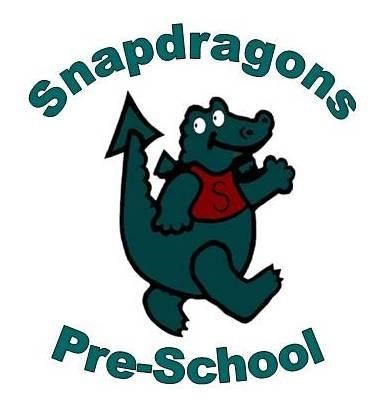 Risk area:Risk area:Carried out by:Carried out by:Date:Risk identifiedWho is at riskLevel of riskControl measure and person/s responsibleReview